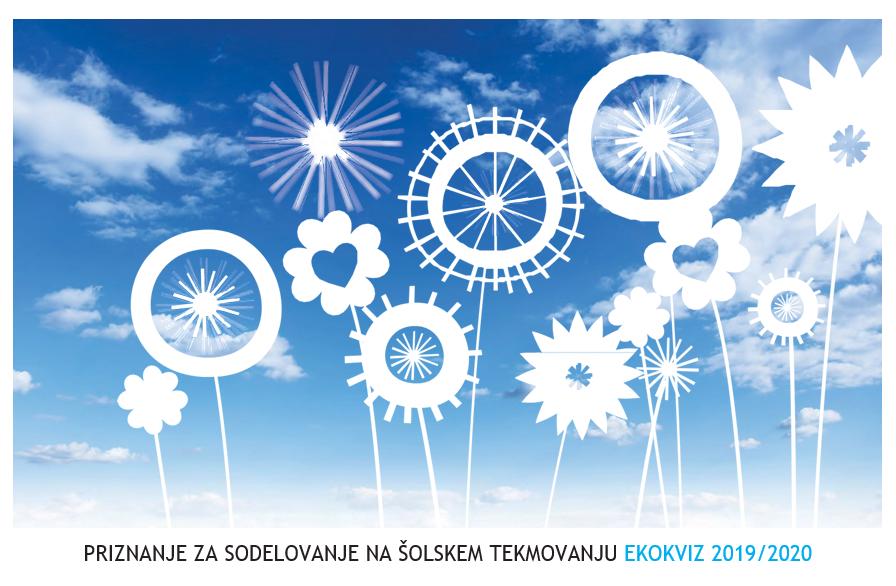 Ime in priimek                                         _______________________________________________________je s svojim znanjem potrdil/a, 
DA NI SAMO FACA
DA JE EKOFACABesede izkazujejo znanje, 
dejanja pričajo o pameti.

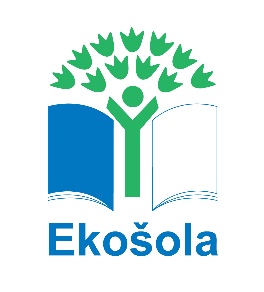 